  MADONAS NOVADA PAŠVALDĪBA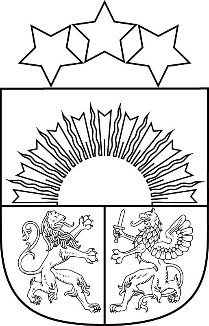 Reģ. Nr. 90000054572Saieta laukums 1, Madona, Madonas novads, LV-4801 t. 64860090, e-pasts: pasts@madona.lv ___________________________________________________________________________MADONAS NOVADA PAŠVALDĪBAS DOMESLĒMUMSMadonā2021.gada 17.augustā						            		  Nr.104								                  (protokols Nr.7, 12.p.)Par ikmēneša pabalsta piešķiršanu      	Madonas novada pašvaldība (turpmāk – pašvaldība) saņēma [...] (turpmāk – iesniedzējs) 12.07.2021. iesniegumu (reģistrēts 12.07.2021. ar Nr. 2.1.3.6/21/93) ar lūgumu iesniedzējam piešķirt ikmēneša pabalstu saskaņā ar Republikas pilsētas domes un novada domes deputāta statusa likuma (turpmāk – Likums) 15.1pantu.      	 Noklausījusies sniegto informāciju, pamatojoties uz Likuma 15.1panta pirmās daļas 3.punktu, otro daļu, trešo daļu, ceturto daļu un likuma “Par pašvaldībām” 21.panta pirmās daļas 27.punktu, ņemot vērā 17.08.2021. Finanšu un attīstības komitejas atzinumu, atklāti balsojot: PAR – 17 (Agris Lungevičs, Aigars Šķēls, Aivis Masaļskis, Andrejs Ceļapīters, Andris Dombrovskis, Artūrs Čačka, Gatis Teilis, Gunārs Ikaunieks, Guntis Klikučs, Iveta Peilāne, Kaspars Udrass, Māris Olte, Rūdolfs Preiss, Sandra Maksimova, Valda Kļaviņa, Vita Robalte, Zigfrīds Gora), PRET – NAV, ATTURAS – NAV, Madonas novada pašvaldības dome NOLEMJ:piešķirt […] ikmēneša pabalstu EUR 382,42 (trīs simti astoņdesmit divi  euro un 42 centi) apmērā no 12.07.2021. līdz tādu apstākļu iestāšanās, kas izraisa pabalsta izmaksas samazināšanos vai pārtraukšanu;par laika periodu no 12.07.2021. līdz 31.07.2021. (ieskaitot) ikmēneša pabalstu izmaksāt EUR 246,80 (divi simti četrdesmit seši euro un 84 centi) apmērā;pabalstu ieskaitīt […];informēt […], ka saskaņā ar Republikas pilsētas domes un novada domes deputāta statusa likuma 15.1panta ceturto daļu viņam ir pienākums ziņot pašvaldībai par tādu apstākļu iestāšanos, kuri izrisa pabalsta izmaksas samazināšanu vai pārtraukšanu (Republikas pilsētas domes un novada domes deputāta statusa likuma 15.1panta piektā daļa);ja tiek mainīta valstī noteiktā minimālā mēneša darba alga vai iesniedzējam piešķirtās pensijas apmērs, tad Madonas novada pašvaldības izpilddirektors ar rīkojumu groza šī lēmuma 1.punktā noteiktā ikmēneša pabalsta apmēru, ikmēneša pabalstu aprēķinot atbilstoši Republikas pilsētas domes un novada domes deputāta statusa likuma 15.1panta  trešajā daļā noteiktajai kārtībai.Šo lēmumu var pārsūdzēt Administratīvās rajona tiesas Valmieras tiesu namā (Valdemāra Baloža ielā 13a, Valmierā, LV 4201) viena mēneša laikā no lēmuma spēkā stāšanās dienas. Lēmums stājas spēkā ar brīdi, kad tas paziņots adresātam.Domes priekšsēdētājs				      A.LungevičsPujats 64807321